JUNE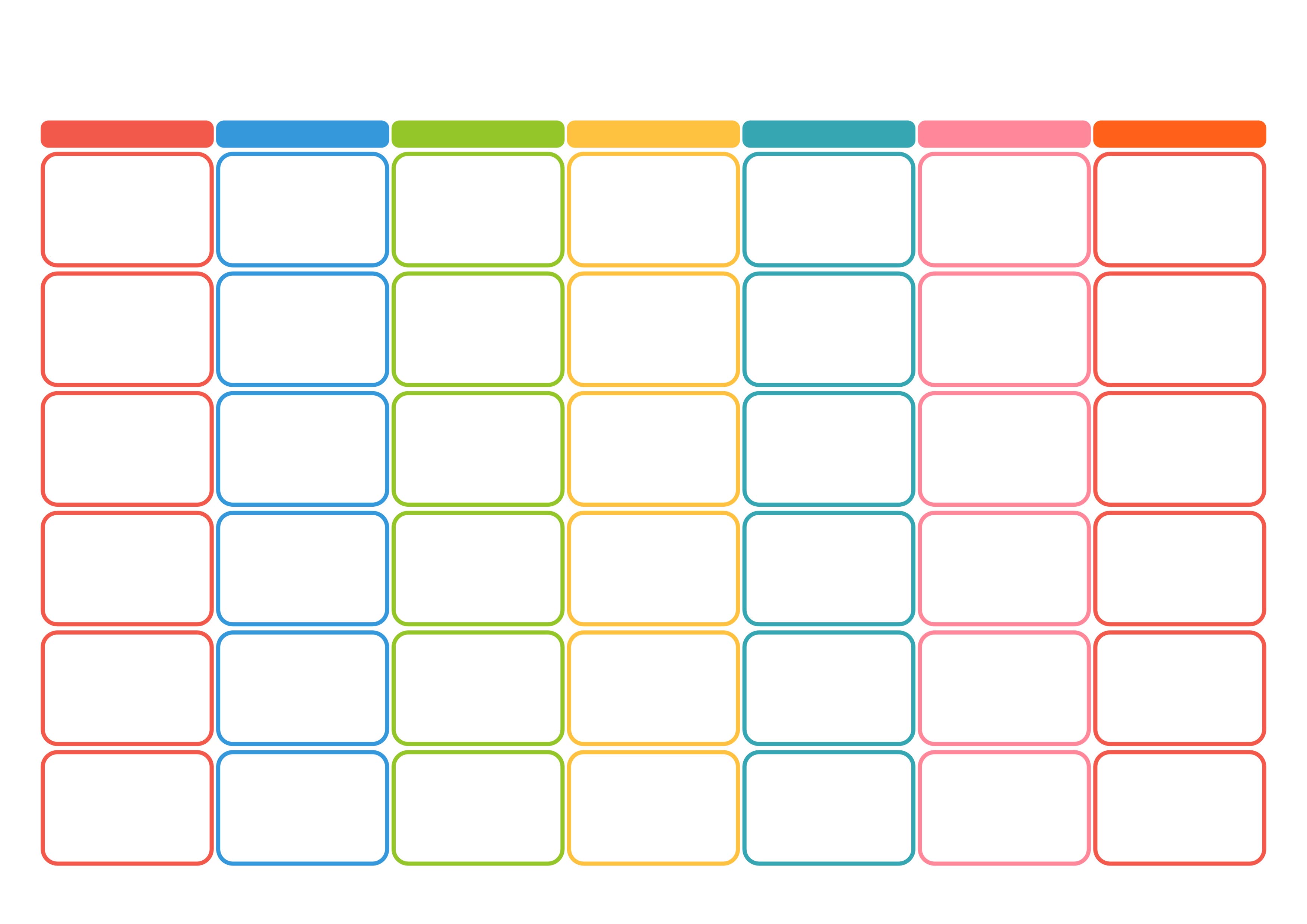 2024